Our Favourite Fruits            apple           orange         banana      grapes        melon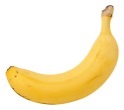 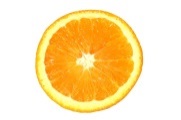 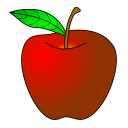 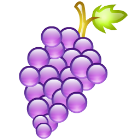 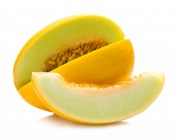 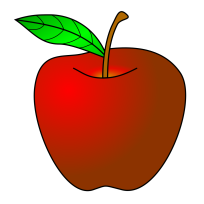 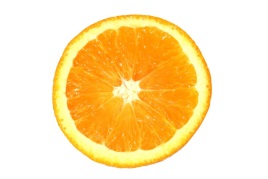 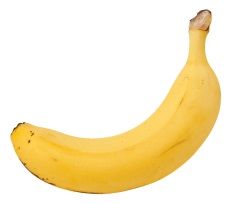 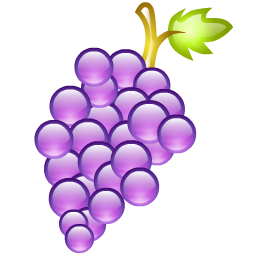 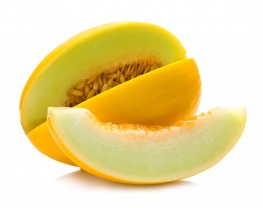 